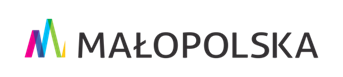 Formularz zgłoszeniowym do projektu pn.
 „Małopolska kreuje Ekokulturę”imię i nazwisko…………………………………………………………………………………………………………….wiek…………………………….nr tel. ……………………………adres @ …………………………………..w przypadku osób niepełnoletnich imię i nazwisko opiekuna prawnego ………………………………..podpis uczestnika projektu ……………………………………………….wysyłając zgłoszenie drogą elektroniczną proszę o wydrukowanie i podpisania a następnie wysłanie skanu (może być zdjęcie wykonane telefonem)na adres zgloszenia@ekukultura.infopodpis opiekuna prawnego (jeżeli jest to wymagane)……………………………….wysyłając zgłoszenie drogą elektroniczną proszę o wydrukowanie i podpisania a następnie wysłanie skanu (może być zdjęcie wykonane telefonem)na adres zgloszenia@ekukultura.infoRealizatorem projektu jest Małopolska Agencja Rozwoju Edukacji Przedsiębiorczości 
i Innowacji sp. z o.o. Dane zebrane w tym formularzu służą do celów rekrutacji. Uczestnik projektu a w przypadku osób niepełnoletnich również opiekun prawny potwierdzają że zapoznali się z załącznikami nr 1 i 2 dotyczącymi przetwarzania danych osobowych. 